Publicado en Madrid el 21/05/2018 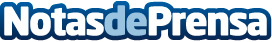 Las mujeres lideran la innovación científica en la agricultura del Reino Unido, según AHDBLa agricultura moderna es una industria tecnológica, altamente avanzada, impulsada por descubrimientos científicos. Las mujeres están liderando, cada vez más, estas innovaciones para mejorar la agricultura británicaDatos de contacto:Noelia Perlacia915191005Nota de prensa publicada en: https://www.notasdeprensa.es/las-mujeres-lideran-la-innovacion-cientifica Categorias: Internacional Sociedad Industria Alimentaria Innovación Tecnológica Otras ciencias http://www.notasdeprensa.es